Печатное средство массовой информации органов местного самоуправления муниципального образования Елизаветинское сельское поселение Гатчинского муниципального района Ленинградской области – печатное изданиеАДМИНИСТРАЦИЯ МУНИЦИПАЛЬНОГО ОБРАЗОВАНИЯЕЛИЗАВЕТИНСКОГО СЕЛЬСКОГО ПОСЕЛЕНИЯГАТЧИНСКОГО МУНИЦИПАЛЬНОГО РАЙОНАЛЕНИНГРАДСКОЙ ОБЛАСТИПОСТАНОВЛЕНИЕ19.07.2023г.                                                                           № 291«О наделении должностных лиц полномочиями по составлению протоколов об административных правонарушениях»В соответствии с Кодексом Российской Федерации об административных правонарушениях, областными законами Ленинградской области от 13.10.2006 №116-оз «О наделении органов местного самоуправления муниципальных образований Ленинградской области отдельными государственными полномочиями Ленинградской области в сфере административных правоотношений», от 02.07.2003 №47-оз «Об административных правонарушениях» (далее – областной закон №47-оз), от 27.06.2023г. № 76-ОЗ "Об организации деятельности по борьбе с борщевиком Сосновского на территории Ленинградской области и о внесении изменений в областной закон "Об административных правонарушениях", руководствуясь уставом муниципального образования Елизаветинское сельское поселениеПОСТАНОВЛЯЕТ:1.	 Наделить полномочиями по составлению протоколов об административных правонарушениях на территории Елизаветинского сельского поселения следующих должностных лиц администрации Елизаветинского сельского поселения:- об административных правонарушениях, предусмотренных статьями  2.2, 2.2-1, 2.3, 2.6, 2.10, 2.10-1, 2.10-2, 2.10-3, 2.11, 2,13, 4.4, 4.5, 4.6, 4.7, 4.8, 4.9, 4.9-1, 4.10, 4.13 (в отношении автомобильных дорог общего пользования местного значения), 4.14 (в отношении собственников или иных законных владельцев зданий, строений, сооружений, земельных участков, находящихся в собственности граждан, юридических лиц, муниципальной собственности городских и сельских поселений Ленинградской области, государственной собственности), 4.15, 20.6.1, частью 2 статьи 6.5 (в отношении нарушения требований к осуществлению регулярных перевозок пассажиров и багажа автомобильным транспортом по муниципальным маршрутам регулярных перевозок по нерегулируемым тарифам, установленных муниципальными нормативными правовыми актами) областного закона № 47-оз  –  заместителя главы администрации, ведущего специалиста - об административных правонарушениях, предусмотренных статьями 3.2, 3.3, 3.5-1, 3.7, 4.2, 4.3, 4,9-1, 4.10, 4.11, 4.12, 5.14, областного закона № 47-оз – Начальника отдела по земельным вопросам и имуществу, заместителя начальника отдела по вопросам местного самоуправления – юриста - об административных правонарушениях, предусмотренных статьями 2.6, 2.12, 2.13, 3.1, 3.3, 3.5, 3.7, 4.2, 4.11, 4.12, областного закона №47-оз – главного специалиста отдела по земельным вопросам и имуществу, заместителя начальника отдела по вопросам местного самоуправления – юриста;- об административных правонарушениях, предусмотренных статьями 7.2, 7.2-1, 7.6, 8.1 (в отношении предоставления муниципальных услуг) областного закона №47-оз – начальника отдела по вопросам местного самоуправления, ведущего специалиста.- об административных правонарушениях, предусмотренных статьями 2.13, 3.3, 3.5, 3.5-1, 3.7 областного закона №47-оз – ведущего специалиста отдела бюджетного учета и отчетности - об административных правонарушениях, предусмотренных статьей 5.14 областного закона № 76-ОЗ - Начальника отдела по земельным вопросам и имуществу, главного специалиста отдела по земельным вопросам и имуществу, заместителя начальника отдела по вопросам местного самоуправления – юриста, ведущего специалиста.2. Вышеуказанным лицам в случае выявления административных правонарушений составлять протоколы об административных правонарушениях в порядке, установленном Кодексом РФ об административных правонарушениях.3. Постановление администрации Елизаветинского сельского поселения от 28.01.2022г. № 34 «О наделении должностных лиц полномочиями по составлению протоколов об административных правонарушениях» признать утратившим силу.4. Ведущему специалисту отдела по вопросам местного самоуправления ознакомить вышеуказанных должностных лиц с настоящим постановлением под роспись.5. Настоящее постановление опубликовать в печатном издании «Елизаветинский вестник» и разместить на официальном сайте Елизаветинского сельского поселения в сети Интернет.6. Настоящее постановление вступает в силу со дня его подписания.7. Контроль за исполнением настоящего постановления оставляю за собой. Глава администрацииЕлизаветинского сельского поселения              В.В. ЗубрилинЕлизаветинский Вестник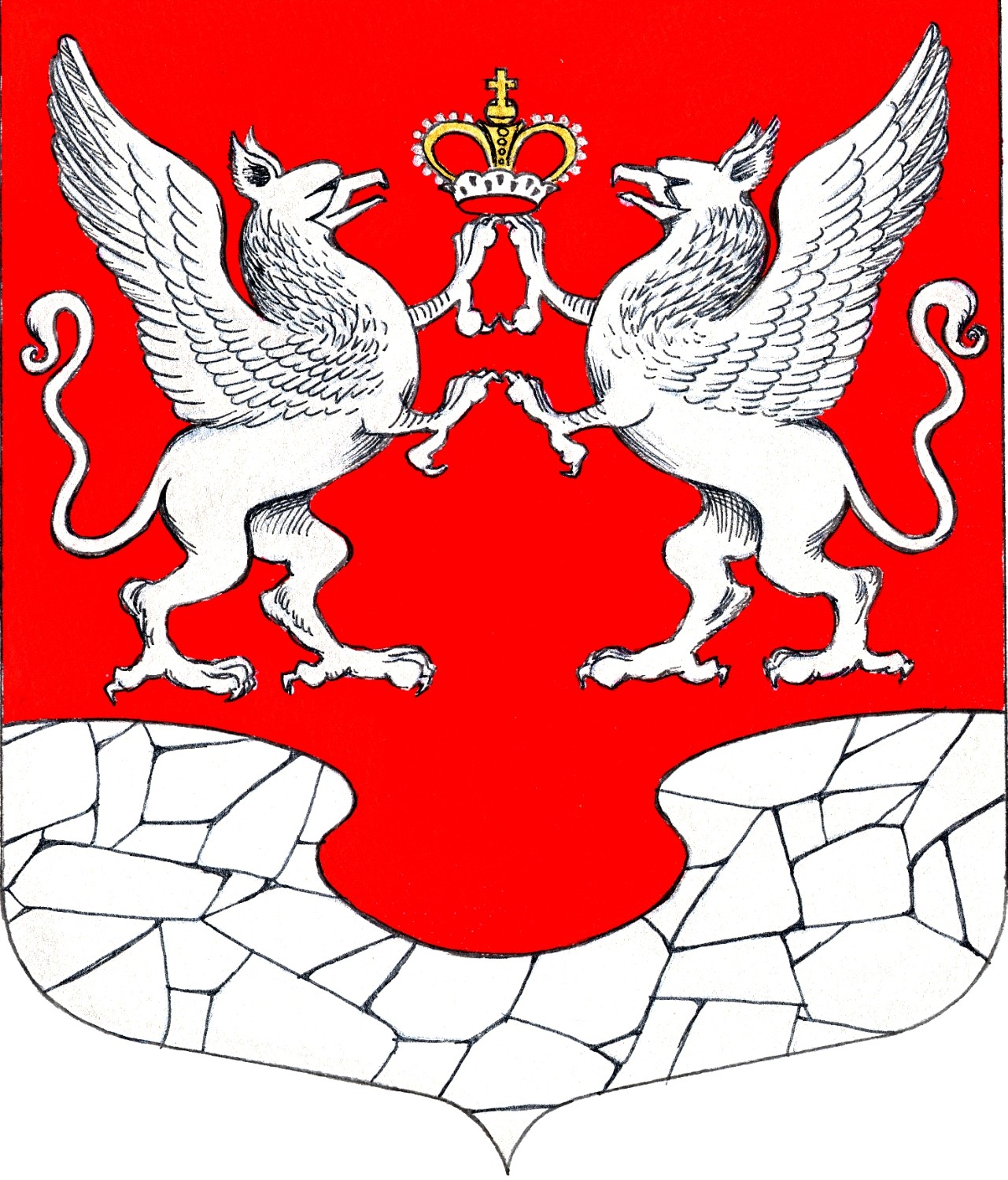         19 июля         2023 года         № 36